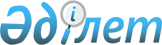 Об определении видов и порядка поощрений, а также размера денежного вознаграждения граждан, участвующих в обеспечении общественного порядка в районе Тереңкөл
					
			Утративший силу
			
			
		
					Постановление акимата района Тереңкөл Павлодарской области от 9 января 2019 года № 3. Зарегистрировано Департаментом юстиции Павлодарской области 21 января 2019 года № 6241. Утратило силу постановлением акимата района Тереңкөл Павлодарской области от 14 августа 2020 года № 201/1 (вводится в действие со дня его первого официального опубликования)
      Сноска. Утратило силу постановлением акимата района Тереңкөл Павлодарской области от 14.08.2020 № 201/1 (вводится в действие со дня его первого официального опубликования).
      В соответствии со статьей 31 Закона Республики Казахстан от 23 января 2001 года "О местном государственном управлении и самоуправлении в Республике Казахстан", подпунктом 3) пункта 2 статьи 3 Закона Республики Казахстан от 9 июля 2004 года "Об участии граждан в обеспечении общественного порядка", подпунктом 3) пункта 2 статьи 6 Закона Республики Казахстан от 29 апреля 2010 года "О профилактике правонарушений" акимат района Тереңкөл ПОСТАНОВЛЯЕТ:
      1. Определить виды и порядок поощрений, а также размер денежного вознаграждения граждан, участвующих в обеспечении общественного порядка в районе Тереңкөл, согласно приложению к настоящему постановлению.
      2. Государственному учреждению "Отдел полиции Качирского района Департамента полиции Павлодарской области Министерства внутренних дел Республики Казахстан" (по согласованию) обеспечить проведение соответствующих мероприятий в целях реализации настоящего постановления.
      3. Контроль за исполнением настоящего постановления возложить на руководителя аппарата акима района Тереңкөл Муканова Р. Б.
      4. Настоящее постановление вводится в действие со дня его первого официального опубликования. Виды и порядок поощрений граждан, а также размер денежного вознаграждения
граждан, участвующих в обеспечении общественного порядка в районе Тереңкөл
      1. Виды поощрений граждан:
      1) Почетная грамота акима района Тереңкөл;
      2) Благодарственное письмо акима района Тереңкөл;
      3) денежное вознаграждение;
      4) ценный подарок.
      2. Порядок поощрений граждан:
      1) вопросы поощрения граждан, участвующих в охране общественного порядка, рассматриваются районной комиссией по поощрению граждан, участвующих в охране общественного порядка (далее – Комиссия);
      2) представление (ходатайство) о поощрении граждан, принимающих активное участие в охране общественного порядка, вносится на рассмотрение Комиссии государственным учреждением "Отдел полиции Качирского района Департамента полиции Павлодарской области Министерства внутренних дел Республики Казахстан" (далее – ОП Качирского района);
      3) основанием для поощрения является решение, принимаемое Комиссией;
      4) выплата денежного вознаграждения и приобретение ценного подарка производится ОП Качирского района за счет средств областного бюджета;
      5) вручение почетной грамоты акима района Тереңкөл, благодарственного письма акима района Тереңкөл, денежного вознаграждения, ценного подарка гражданам за вклад в обеспечение общественного порядка осуществляется ОП Качирского района.
      Размер денежного вознаграждения и стоимость ценного подарка не должны превышать 10-кратного месячного расчетного показателя.
					© 2012. РГП на ПХВ «Институт законодательства и правовой информации Республики Казахстан» Министерства юстиции Республики Казахстан
				
      Аким района

Е. Айткенов

      "СОГЛАСОВАНО"

      Начальник государственного учреждения

      "Отдел полиции Качирского района

      Департамента полиции

      Павлодарской области

      Министерства внутренних дел

      Республики Казахстан"

А. Каримов
Приложение
к постановлению акимата
района Тереңкөл
от "9" января 2019 года № 3